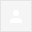  I4.05.2020.одељења: 5/4 разредни старешина Ненад Лазић                 5/5 разредни старешина Марија Анђеловићнаставник Бобан Радовановићнаставна тема: Медији оглашавањаи визуелне комуникацијеДецо задатак за ову недељу везан је за  АМБЛЕМ  или заштитни знак .Сви ви знате да  свака марка аутомобила има свој амблем(нпр. За АУДИ су то 4 круга која се секу, за ФОЛКСВАГЕН је W у кругу, за ПЕЖОА  то је лав који хода ...).Знате сигурно и заштитне знаке за РЕНО,МЕРЦЕДЕС,ТОЈОТУ,МАЗДУ,ОПЕЛ, СИТРОЕН...А ако сте их заборавили потражите их на интернету.Претпостављам да наслућујете шта је ваш задатак,а он је да осмислите име за неки нови аутомобил и његов заштитни знак.Ако погледате амблеме познатих марки аутомобила закључићете да су они једноставни и да се састоје углавном од основних геометријских облика(круга, елипсе, троугла, ...),слова,или неке поједностављене животиње. Значи немојте да компликујете ваш цртеж него осмислите једноставан али занимљив облик амблема који је оригиналан и може лако да се памти.Можете у свом раду се користи и облик муње или комете који симболизују брзину.Пошто се ближи крај школске године молим Вас да ми пошаљете мејлом  све своје радове ,значи сликајте поново и оне радове које сте ми већ слали .Ја сам их већ погледао али због оцењивања пошаљите све своје радове заједно.Молим Вас да до краја следеће недеље (22.05.2020.)стигну сви радови.Молим Вас и да обавестите другаре и другарице који још нису послали радове да коначно то ураде .Наведите у мејлу   ако Вам шаљу родитељи Ваше име и одељење. поздрав и радове шаљите на boban.m.radovanovic@gmail.com